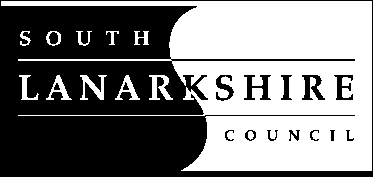 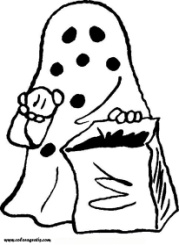 Dear Parents/Carers,Hallowe’en DiscoJust a reminder – the Hallowe’en Disco is on tonight (29th October) from 6.30pm until 8pm.  As always – please remember that children will not be allowed to go home alone – they must be collected by an adult.  Entry is £1 and there will be a tuck shop.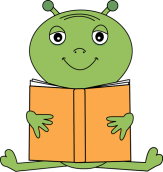 Primary 1 Parental WorkshopAgain – a reminder that during the Hallowe’en Disco there will be a very important workshop for Primary 1 parents.  You will learn how best to help your child with their reading and then will get a presentation on the school Sexual Health and Relationships programme.  If there is any other parent who missed this last year, feel free to drop in tonight.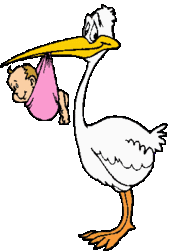 Mrs. McPheeTomorrow is Mrs. McPhee’s last day  We wish her well in her next big push(!) and look forward to welcoming Ms Oattes into Primary 4 next Wednesday.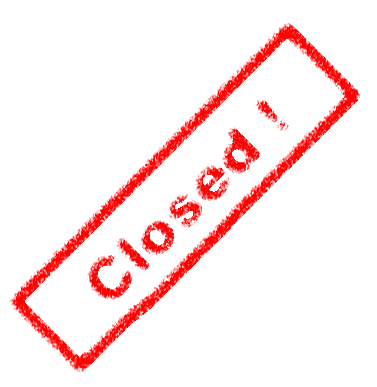 In Service DayPlease remember that the school will be closed to pupils on Monday the 2nd of November.  There is an inservice day on Monday where the staff will be learning about Attachment Theory with the other staff in the Learning Community.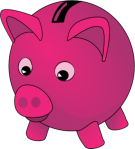 Credit UnionOur Credit Union won’t be on for the next 3 weeks so please don’t send your child into school with money.  In the meantime you can use your child’s card to pay money in at the post office or any Paypoint.Primary 6 trip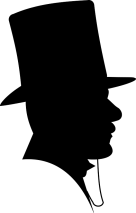 On Wednesday the 4th of November, Primary 6 are going to Scotland Street museum to learn how Victorian children used to be taught.  I am sure they will come back with a whole new appreciation of how lovely Woodpark Primary staff are!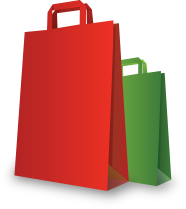 Bags 2 SchoolOnce again we are sending out the blue bags and asking you to fill them with anything you no longer need/want.  Any clothes, blankets, curtains or textiles of any kind can go into the bag.  If you require extra, please either give us a call or use any of your own bin bags.  The school receives money depending on how much weight is in the bags and that money goes directly to paying for trips and visits for your child.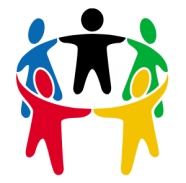 Parent Council MeetingOur next Parent Council meeting will be on Wednesday the 11th of November from 6.30pm in the school staffroom.  We are changing the day of the meeting from a Tuesday to a Wednesday in the hope that this may attract new members.  If you have ever thought of giving us a hand in school, please come along – there is absolutely no obligation to come to every meeting or help out at every event.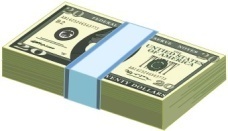 Financial Education WeekThe week beginning the 16th of November is Financial Education Week at Woodpark.  During this time all classes will be teaching the children about various aspects of finance so prepare to be questioned about money, credit and debt!!!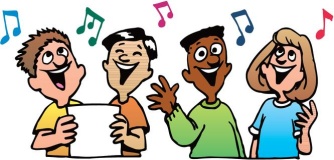 Primary 6 AssemblyPrimary 6 are going to be leading the assembly on Friday the 27th of November.  If your child is in this class please put this date in your diary.  For all parents, please remember that you are always welcome at our weekly assemblies which are normally held on a Friday at 9.30am.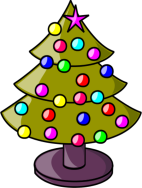 Christmas FayreAs you will know from letters from Mrs. Duncan, our Christmas Fayre is taking place on Thursday the 3rd of December between 4.30pm and 7pm.  Please contact Mrs. Duncan if you would like a stall at the Fayre and please remember to come along if you want to get an early start on your shopping!Kind regards,Maureen FarrHead Teacher